Barkham Parish Council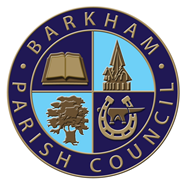 Arborfield Green Community CentreSheerlands RoadArborfield	RG2 9NDTel: 0118 976 2089Email: clerk@barkham-parishcouncil.org.ukClerk: Mrs Ellen TimsMeeting of the Council Noticeto be held on Tuesday 11th January 2022at the Studio Hall, Arborfield Green Community CentreCommencing at 7.30pmPLEASE NOTE: YOU MUST NOT ATTEND THIS MEETING IF YOU HAVE ANY COVID SYMPTOMS OR HAVE BEEN TOLD TO ISOLATE OR QUARANTINE.  Note: Due to the Change in Government Guidelines, Face Masks must be worn on entry/exit and whilst moving around the hall. Thank you for your co-operation in this matter.A G E N D ATo receive and accept any apologies for absence  Local Government Act 1972 Sch12, To receive any declarations of interest on items on the Agenda (Disclosable Pecuniary Interests) Regulations 2012 (SI 2012/1464)All Councillors – Dispensation to set the budget and Precept.Minutes of the Council Meeting LGA 1972 Sch 12 para 41(1) – To approve the minutes of the meeting held on Tuesday 14th December 2021.  Public Participation (allotted time 15 minutes) Public Bodies (admissions to meetings) Act 1960 s 1 extended by the LG Act 1972 s 100Adjournment of the Meeting will be called if any members of the public wish to address the Council on any matters or concerns relating to Barkham. If you would like to ask a specific question to be answered at the meeting, please submit the question at least 24 hours in advancePlanning:Planning Applications – To discuss and agree any comments or objections on planning applications received before 11th January 2022.  To include:Listed Building Consent Notification214097 - 1 Barkham Manor, Barkham Road, Barkham, Wokingham, RG41 4DQApplication for Listed Building consent for the proposed dismantling, repair and rebuilding of the upper timber part of the front external entrance door canopy.This application is for notification only and is not open to public consultation214059 - 2 Bramshill Close, Arborfield, RG2 9PTHouseholder application for the proposed development of a first floor rear extension, loft conversion, porch construction and internal alterations.Comments by 16.01.2022Approved and Refused Applications213642 - Fieldfare, School Road, Barkham, Wokingham, RG41 4TNHouseholder application for the proposed Loft conversion consisting 1 NO. flat roof dormer to rear elevation and 2 NO. roof lights to front elevation.Application Approved Notification213576 - 58 Bearwood Road, Barkham, Wokingham, RG41 4SYHouseholder application for the proposed erection of a single storey rear extension with 1 no. roof light, erection of a single storey side extension with 1 no. roof light following demolition of existing conservatory, insertion of 3 no. roof lights to existing roof, changes to fenestration and associated landscaping works.Application Approved Notification213690 - Handpost Cottage, Handpost Farm, School Road, Barkham, Wokingham, RG41 4TNApplication for a certificate of existing lawful development for the use of an existing annexe as an independent residential dwelling.Application Approved NotificationAny Other Planning BusinessLocal Plan Update (LPU) – Council is asked to approved the draft LPU response document to be submitted to WBC.Tree Preservation Order (TPO) – Council is asked to consider submitting a TPO application to protect trees on land in Nash Grove Lane.Letter to Mr Bellinger, WBC, regarding Consideration of smaller area of The Coombes for listing as a Local Green Space – An area of the Coombes was submitted by BPC to be included as a Local Green Space, Mr Dexter proposes writing to Mr Bellinger to request a smaller section be designated as a green space. Council is asked to consider sending a letter requesting this.External Reports – Council is asked to receive a report from Ward Cllr KaiserClerks Report – Council is asked to receive a report from the ClerkAsset of Community Value – Council is asked to approve the application and report to submit to WBC to apply to re-list The Bull at Barkham as an asset of community value.FinanceAccounts – Proposal to agree accounts and payments for December 2021 to January 2022 LGA 1972 s150 (5)Report on Monies receivedDraft Budget and Precept – Council is asked to review and agree the draft budget and set the precept to be charged for the coming financial year.  Precept is to be sent to WBC by Beginning of February.Village Hall Window Replacement CIL Funding Request – Council is asked to decide whether to fund the replacement of the Village Hall Windows from CIL funds, that was requested by the Village Hall Committee at the December meeting of the Council.Parish Office OperationsCIL Policy and Request Form – Council is asked to agree a policy for CIL applications and an application form and project progress and project completion form for CIL requests by external organisations.  Queens Jubilee Celebrations - Working Group – Council is asked to assign at least 2 Councillors to a working group, with the BVRA to organise the Queens Jubilee Celebration in June.Councillor Forum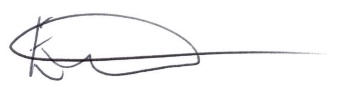 E. TimsClerk to the Council 